 Crème de légumes à la poudre d'ail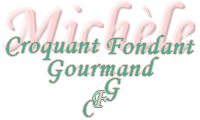 
Pour 6 Croquants-Gourmands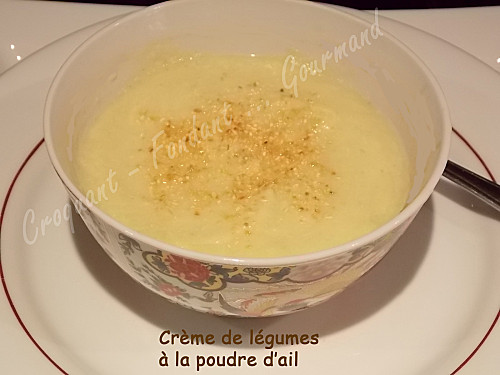 - ½ boule de céleri-rave - 3 petits poireaux - 2 oignons - 300 ml de lait (+ un peu éventuellement)
- 80 g de crème fraîche épaisse - 250 ml de bouillon de volaille - huile d'olive - sel & poivre du moulin
- ail séchéÉplucher et laver les légumes.Émincer les oignons.Couper le céleri en petits dés.Garder uniquement la partie tendre du vert sur les poireaux et les couper en petits tronçons.Faire suer dans un filet d'huile d'olive les oignons et les poireaux.Ajouter le céleri et remuer.Mouiller avec le bouillon et le lait.Laisser cuire à petits frémissements pendant environ 30 minutes jusqu'à ce que les légumes soient tendres.Mixer finement et rajouter un peu de lait si le potage vous paraît trop épais.Ajouter la crème et mixer à nouveau.Goûter, rectifier l'assaisonnement en sel et poivrer.Servir chaud, saupoudré d'une pincée d'ail séché.